North Central Region Healthcare Coalition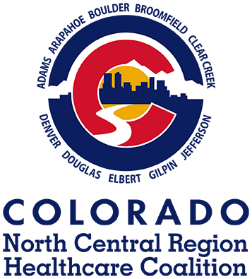 2019-2020 Hospital Preparedness Program Funding Application Checklist The following items must be submitted to the NCR HCC by 11:59 p.m., on Friday, August 16, 2019, to be considered for funding during the 2019-2020 HPP fiscal year. Incomplete applications will not be eligible for funding.Unless an exception has been granted by the NCR HCC Executive Director, all applications must be submitted electronically:2019-2020 NCR HCC HPP Project Funding Application Additional application resources are available on the NCR HCC’s website under Grant Funding.Questions should be directed to: Michelle Deland at mdeland@ncrhcc.org or 303.588.8488The following items must be submitted to the NCR HCC by 11:59 p.m., on Friday, August 16, 2019, to be considered for funding during the 2019-2020 HPP fiscal year. Incomplete applications will not be eligible for funding.Unless an exception has been granted by the NCR HCC Executive Director, all applications must be submitted electronically:2019-2020 NCR HCC HPP Project Funding Application Additional application resources are available on the NCR HCC’s website under Grant Funding.Questions should be directed to: Michelle Deland at mdeland@ncrhcc.org or 303.588.8488Required ItemNotes 2019-2020 Project Funding Application Completed utilizing the NCR HCC web-based Project Funding Application Program Itemized Project BudgetUploaded, as a PDF, into web-based Project Funding Application Program Completed W-9Uploaded, as a PDF, into web-based Project Funding Application Program Supplemental Documents *optional – only required if equipment and/or supplies are being purchased*Uploaded, as PDFs, into web-based Project Funding Application Program